Year 3 Curriculum Yearly Overview 2021-22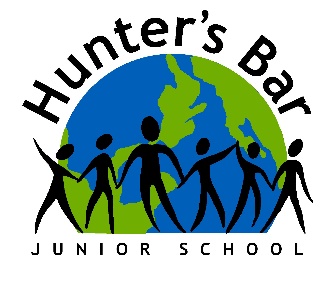 Teachers:Mr. Jenkins-Green, Mrs. Stockley, Mrs. Ismay, Mrs. Bowen. DatesAutumn 1 2021Autumn 2 2021 Spring 1 2022Spring 2 2022Summer 1 2022Summer 2 2022Overarching ThemeWho we areHow the world worksTransdisciplinary theme: Where we are in space and time How we express ourselvesHow we share the planetHow we organise ourselvesCentral IdeaWe Must Understand Ourselves before We Can Understand Others.We use fossils to inform us about how dinosaurs lived.We use artefacts to discover the secrets of Ancient Egypt. Character and mood can be shown through the arts.Our lives are affected by the way the Earth behaves.We know how people in prehistoric times lived by what they left behind.Focus curriculum areas and key themes Art, PSHCE, Science, geographyHistory, DTArt, Music, Dance, dramaGeography HistoryLines of enquiryWhat makes me special?Where do I belong?How can I be responsible?Why are there different types of teeth?How are fossils made?What can we learn from fossils?What is an artefact?
What was life like in Ancient Egypt?
What do artefacts tell us?What are the Arts?How is a story shown through music?How can art represent mood and emotion?What makes a good performer?What causes earthquakes?How do volcanoes erupt?What are tsunamis?What impact do such things have on our lives?When was the Stone Age?How did people manage their lives in the Stone Age?How do we know about their lives?How did their lives change?ArtPortrait collage using photographs.Children will be learning about colour mixing and understanding fundamental watercolour painting techniques.Pupils will be looking at how different colours express different moods and emotions.Hot/cold, contrasting/complementaryUsing found materials to make “cave paintings”.ComputingWord processing Rodocodo coding software Children will be using a learning game that teaches them the fundamentals of computer programming without complexity or jargonBranch diagramWord Processing.Rodocodo.Word processingRodocodoDesign Technology.Children will be learning to research, design, create and evaluate their own Shadufs using pulley/lever systems with a focus on cutting, joining, strengthening and stiffening.Use of levers and linkages to make shadow puppets.DT2/1.1a    Design use research and develop design criteria to inform the design of innovative, functional, appealing products that are fit for purpose, aimed at particular individuals or groupsDT2/1.1b    generate, develop, model and communicate their ideas through discussion, annotated sketches, cross-sectional and exploded diagrams, prototypes, pattern pieces and computer-aided designDT2/1.2    MakeDT2/1.2a    select from and use a wider range of tools and equipment to perform practical tasks accuratelyDT2/1.2b    select from and use a wider range of materials and components, including construction materials, textiles and ingredients, according to their functional properties and aesthetic qualitiesDT2/1.3    EvaluateDT2/1.3a    investigate and analyse a range of existing productsDT2/1.3b    evaluate their ideas and products against their own design criteria and consider the views of others to improve their workTechnologyGeographyTo describe and understand key aspects of physical geography, including climate zones, biomes and vegetation belts.To use maps, atlases, globes and digital/computer mapping to locate countries and describe features studiedTo use maps, atlases, globes and digital/computer mapping to locate countries and describe features studiedTo describe and understand key aspects of physical geography, including climate zones, biomes and vegetation belts, rivers, mountains, volcanoes and earthquakes, and the water cycle.To use the 8 points of a compass, 4 figure grid references, symbols and key (including the use of Ordnance Survey maps) to build their knowledge of the United Kingdom and the wider world History What would my life be like if I lived in Ancient Egypt?
How do I know this is an Egyptian artefact?
What kind of roles did people have in Ancient Egypt?What sort of people were there in Ancient Egypt.What legacy do we have from Ancient Egypt?Understanding the chronology of the Human race- timelines.How the people of the Stone Age lived, how their lives changed with the discovery of metals and how we know about this.Maths (KPIs)Find 10 or 100 more or less than a given number	Compare and order numbers to 1000	Identify, represent and estimate numbers using different representationRead and write numbers up to 1000 in numerals and in wordsRecognise the place value of each digit in a three digit number (Hundreds, tens, ones)	Add and subtract numbers mentally, including: a 3 digit number and ones, a 3 digit number and tens, a 3 digit number and hundredAdd and subtract numbers with up to three digits, using formal written methods of columnar addition and subtraction.Recall and use multiplication and division facts for the 3, 4 and 8 multiplication tables.	Write and calculate mathematical statements for multiplication and division using the multiplication tables that they know, including for 2 digit  X 1 digit numbers, using mental and progressing to formal written methodsRecall and use multiplication and division facts for the 3, 4 and 8 multiplication tables.	Write and calculate mathematical statements for multiplication and division using the multiplication tables that they know, including for 2 digit  X 1 digit numbers, using mental and progressing to formal written methods	.Count up and down in tenths	Recognise, find and write fractions of a discrete set of objects: unit fractions and non-unit fractions with small denominators	Recognise that tenths arise from dividing an object into 10 equal parts and in dividing one – digit numbers or quantities by 10	Recognise and show, using diagrams, equivalent fractions with small denominators.	Add and subtract fractions with the same denominator within one whole (e.g. 5/7 + 1/7 = 6/7) MFLGermanGermanSpanishSpanishSpanishSpanishMusic.Dinosaur song.Children will be playing and performing in ensemble contexts, using their voices with increasing accuracy, fluency, expression and control.Children will learn to use and understand staff and other musical notations

To identify and perform rhythm and pitch.To perform with increasing control in an ensemble context (Gift of the Nile).- may not be possible due to Covid.Pupils will be learning about different instruments of the orchestra through Peter and the Wolf. Pupils will be learning about pitch, timbre, tempo and dynamics.They are learning how different musical instruments convey character, emotion and moods.PE   Physical LiteracyTo develop flexibility, strength, technique, control and balanceTo compare their performances with previous ones and demonstrate improvement to achieve their personal best.. Physical literacyTo develop flexibility, strength, technique, control and balanceTo compare their performances with previous ones and demonstrate improvement to achieve their personal best.GymnasticsPhysical literacyTo develop flexibility, strength, technique, control and balanceTo compare their performances with previous ones and demonstrate improvement to achieve their personal best.BasketballDanceGymnasticsTo develop flexibility, strength, technique, control and balance.To compare their performances with previous ones and demonstrate improvement to achieve their personal best.Cricket – Applying physical literacy skills. - Throwing, bowling, catching and strategy.Dance. Physical literacyTo develop flexibility, strength, technique, control and balanceTo compare their performances with previous ones and demonstrate improvement to achieve their personal best.PSHCEFocus identitySee whole school PSHCE syllabus In class P4C assembliesSee whole school PSHCE syllabus In class P4C assembliesMary Anning- a female innovatorSee whole school PSHCE syllabus In class P4C assembliesSee whole school PSHCE syllabus In class P4C assembliesSee whole school PSHCE syllabus In class P4C assembliesSee whole school PSHCE syllabus In class P4C assemblies Sex and Relationship Education (SRE)ReadingFictionI am Henry FinchNon-fiction FictionBook Study- Dinosaur Cove- Attack of the Lizard KingWhole class reading.1 X Weekly focus on the class novel studying summarising and prediction.4 x weekly focus on chosen excerpts focusing on vocabulary, inference, explanation and retrieval.Independent readingDaily using colour-coded books.
Class NovelDailyFictionWhole class reading.1 X Weekly focus on the class novel studying summarising and prediction.4 x weekly focus on chosen excerpts focusing on vocabulary, inference, explanation and retrieval.Independent readingDaily using colour-coded books.
Class NovelDaily
FictionThe Ice PalaceNon-fictionWolvesLightDanceMusicArtTheatreFictionNon-fictionPompeiiA Pebble in my PocketFictionUgg: Stone Age BoyNon-fictionTexts about the Stone AgeREBuddhismChildren will be learning about the life of Prince Siddhartha, the Four Noble Truths and the Eightfold Path.BuddhismLearning about special places within the Buddhist faithBuddhism compared to the beliefs of Ancient Egypt.CharitiesHow do religions and beliefs respond to global issues?PrayerHow do religious families live out their faith?ScienceAnimals and humansTo identify the different types of teeth in humans and their simple functionsTo construct and interpret a variety of food chains, identifying producers, predators and prey.To identify and name animals. To describe in simple terms how fossils are formed when things that have lived are trapped within rockAnimals and humansTo describe the simple functions of the basic parts of the digestive system in humansForcesTransference of energy in pulleys and levers linked to DT. 
LightTo recognise that they need light in order to see things and that dark is the absence of light.To recognise that shadows are formed when the light from a light source is blocked by a solid objectRocksTo know that there are different sorts of rocks. And each has specific characteristics.To investigate the properties of types of rocks.To compare and group together different kinds of rocks on the basis of their appearance and simple physical propertiesStates of matterObserve that some materials change state when they are heated or cooledChildren will be demonstrating and explaining how Igneous rock is formed through volcanic eruption) chocolate test)PlantsTo identify and describe the functions of different parts of flowering plants: roots, stem/trunk, leaves and flowersTo identify and name plants MaterialsExamine the properties of materials using various tests (for example, scratch tests)To recognise that soils are made from rocks and organic matter.WritingPoetry Children will perform a poem in front of their classmates focusing on body language, volume and posture.SPAG Focus Focus on accuracy in sentence writing.Makes sense.Starts with a capital letter.Ends with a stop.Is a finished idea.Narrative based on finding a dinosaur eggNon-chronological report Children will plan, write, edit and publish a dinosaur fact file using accurate sentences.SPAG Focus Focus on accuracy in sentence writing.Makes sense.Starts with a capital letter.Ends with a stop.Is a finished idea.Narrative.Telling the story of Miu and his adventures.The story of Howard Carter.InstructionsChildren will be instructing their readers how to mummify a Pharaoh.
Adapting a familiar narrative Peter and the wolf. Children will be learning to imitate, innovate and invent their own variations of this classic tale.Writing and performing a play A day in PompeiiInstructional writing.- Stone Age recipesEnrichment(trips, experiences, visits, visitors, etc.) Local field work geography trip- Bird WatchingStunning Start-Dinosaur movement drama activityStunning start: Trip to Weston Park Museum In-class mummification ceremoniesFabulous finish - Pop up museum for parents and carers- Covid restrictions make this a possibility rather than a definite. Possibly a video?Stunning Start-Peter and the Wolf exploration enrichment dayVisit to the Lantern theatre..Visit from University Professor explaining about Extreme Earth.Stunning Start-Stone Age morning- hunting/gathering activitiesResources(artefacts, texts, art materials etc)Dinosaur nonfiction reference books Fossils, ferns, rocks and mineralsNon-fiction reference books about Ancient EgyptAncient Egyptian artefacts and images for classroomsPeter and the wolf filmInstrumentsPaints, brushes, watercolour paperAcetates, Torches, batteriesIce PalaceClass Reader- Clever Polly and the Stupid WolfFantasiaNon-fiction reference booksChocolateFound materials